Doorlopende machtiging SEPA Euro-Incasso S€PANaam incassant : Meppeler voetbalvereniging Alcides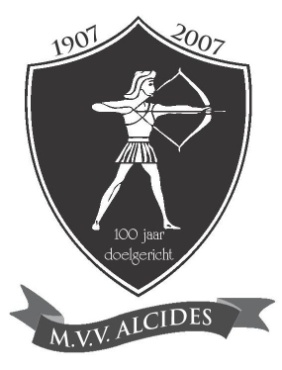 Adres incassant : Postbus 1100 Postcode incassant : 7940 KB  Woonplaats incassant : Meppel Land incassant  : Nederland  Incassant ID : NL18ZZZ400451000000 Kenmerk machtiging : contributie en/of kledingfondsNaam : ……………………………………………………………………………………………………………………………………….Adres : …………………………………………………………………………………………………………………………………….Postcode : ……………………… Woonplaats : ……………………………………………………………….Rekeningnummer [IBAN] : ……………………………………………………. Plaats en datum : ……………………………………………………………. Handtekening :